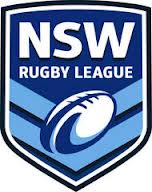 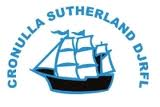 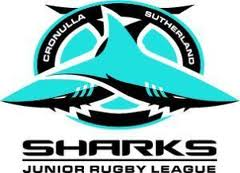 Letter of ConsentCompulsory forPlayers between the age of 4 (four) and 17 (seventeen) registered with the CSDJRFL when playing in an age group 1 (one) above the competition in which they should compete accordingly to their date of birthPlease accept this as authorisation for:(Name)  _____________________________________________________________(ARLID)  _____________________________Of (Club)  ______________________________________________To participate in any game of Rugby League authorized by the CSDJRFL:	One year above the age group in which they should ordinarily compete(please tick)This consent is valid for:	One game only (date)  _________________________________	The entire 2016 competition (please tick accordingly)Printed  _________________________(Parent/Guardian) Signed  _______________________Printed  ____________________________(Club Official)  Signed ________________________Dated  ____________________________